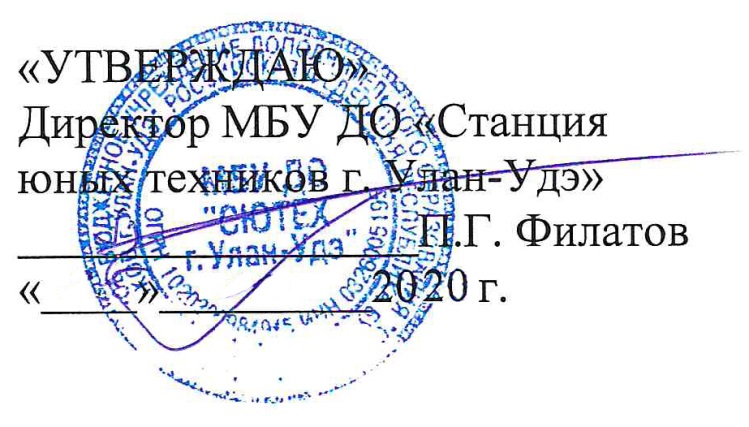 «Согласовано»Зам. директора по УВР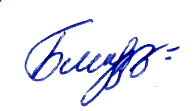 ________ Е. В. Белозерцева
ПОЛОЖЕНИЕо конкурсе стихов, посвященном празднованию 75-й годовщины Победы в Великой Отечественной войне «История Победы в стихах»1. Общие положения1.1. Конкурс стихов, посвященный празднованию 75-й годовщины Победы в Великой Отечественной войне «История Победы в стихах» (далее Конкурс) проводится в целях патриотического и гражданского воспитания школьников, воспитания уважения к бессмертному воинскому подвигу, обучения выразительному чтению, актерскому мастерству.1.2. Настоящее положение определяет цель, порядок, условия проведения конкурса. 2. Задачи конкурса2.1. Развитие творческих способностей, выявление и поддержка талантливых детей. 2.2. Патриотическое воспитание молодого поколения, чувства национальной гордости и уважения к подвигам ветеранов Великой Отечественной войны.2.3. Укрепление нравственно - патриотических чувств школьников.2.4. Поощрение совместной деятельности детей, родителей (законных представителей), направленной на укрепление семейных традиций, формирование у обучающихся чувства уважения к окружающим его близким людям; 2.5. Привитие детям эстетического вкуса, развитие выразительного чтения, актерского мастерства. 3. Организаторы конкурса3.1. Организатором Конкурса является МБУ ДО «Станция юных техников г. Улан-Удэ».4. Участники конкурса4.1. К участию в Конкурсе допускаются видеозаписи с декламированием стихов о войне наизусть, подготовленные обучающимися в возрасте от 7 до 17 лет. 5. Жюри конкурса5.1. Жюри конкурса в составе: Зам по УВР -  Е.В. Белозерцева;Методист – Т.И. Шманович;ПДО – Т.А. Клочихина;ПДО – О.К. Крюкова. 5.2. Определение лучших работ проводится по результатам оценки жюри.6. Сроки проведения конкурса6.1. Конкурс проводится с 03 апреля до 30 апреля 2020 года. Подведение итогов состоится 04 мая 2020 года.6.2. Видеоработы победителей конкурса будут размещены на сайте http://syute.buryatschool.ru 7. Условия и порядок проведения конкурса7.1. На конкурс представляются видеозаписи с декламированием наизусть стихов о войне, победе, героях войны, детях войны.7.2. Обязательным условием является указание названия и автора выбранного произведения.7.2. Видеозапись должна быть в хорошем звуковом качестве. 7.3. Оформленные видеозаписи отправляются на электронную почту takl82@mail.ru до 30 апреля 2020 года8. Критерии оценки конкурсных работ8.1. Жюри конкурса оценивает представленные работы и выявляет победителей конкурса по следующим критериям: -  выразительность чтения; -  исполнительское мастерство; -  актуальность выбранного произведения.9. Подведение итогов конкурса9.1. По итогам конкурса жюри определяет лучшие работы и проводит награждение. 9.2. Рейтинг участников определяется членами жюри путем подсчета голосов, отданных каждой работе. Подведение итогов состоится 04 мая 2020 г. и будут опубликованы на официальном сайте Учреждения. Победители конкурса, награждаются дипломами. Участник, набравший максимальное количество голосов зрителей, признается обладателем приза зрительских симпатий. Ответственный за проведение конкурса – педагог дополнительного образования Т.А. Клочихина, т. 8(914)6351778, takl82@mail.ru 